Pieczęć przedszkola, szkoły                                                                                                                   Załącznik A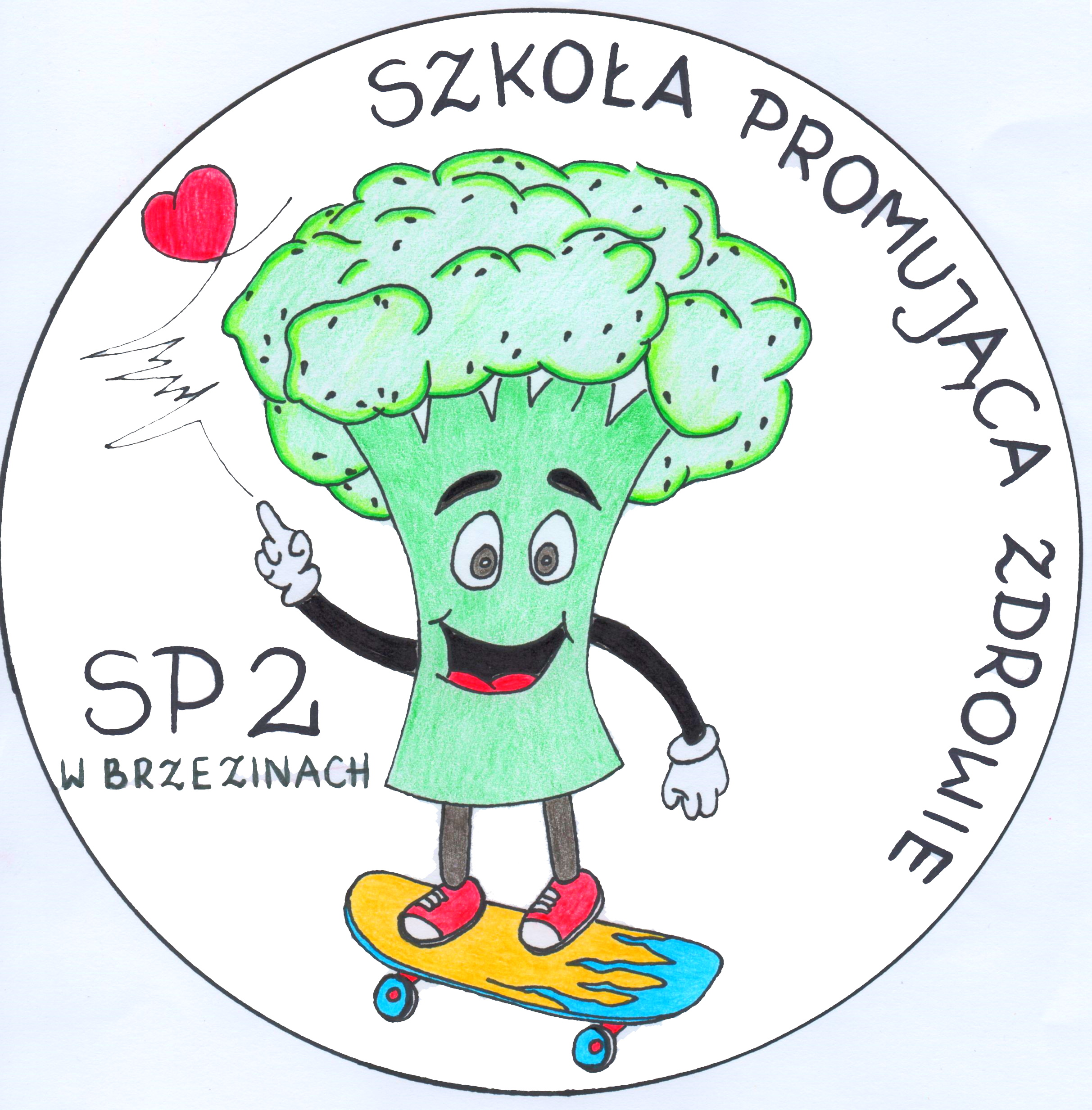 Część wstępna planowaniaProblem priorytetowy do rozwiązania: Zaburzone relacje między uczniami.Krótki opis problemu priorytetowego (wpisać konkretne dane wg wyników   autoewaluacji):Problem priorytetowy wybrano na podstawie wyników ARKUSZA ZBIORCZEGO DLA STANDARDU DRUGIEGO: badanie klimatu społecznego szkoły za pomocą ankiety, gdzie w badanej grupie 41 uczniów w wymiarze Relacje między uczniami uzyskano ocenę 3 pkt. Jest to stan odbiegający od pożądanego - element wymagający poprawy. Z ankiety dla ucznia wynika, że podejmowanie działań dla umacniania zdrowia są niewystarczające:- Kiedy zdarza mi się nieporozumienie z koleżankami/kolegami, staram się rozwiązywać je pokojowo (bez kłótni, bójek, agresji) – 85,4 %- Proszę kogoś o pomoc, gdy mam jakieś kłopoty – 63,4 %Pozostały odsetek uczniów ma problemy w komunikowaniu się, nie radzi sobie ze stresem, przejawia zachowania agresywne i/lub trzyma dystans społeczny, mające wpływ na właściwe interpersonalne relacje.We wnioskach do dalszych działań wskazano:- wyposażyć społeczność szkolną w informacje, gdzie szukać pomocy w sytuacjach kryzysowych. - podejmować dalsze działania dla utrzymania zdrowia psychicznego- podejmować dalsze działania, w celu budowania prawidłowych relacji rówieśniczych, jako jednego z kluczowych elementów dbania o zdrowie psychiczne młodzieży- podejmować dalsze działania dotyczące radzenia sobie ze stresem, dostrzegania swoich mocnych stron  i zaangażowania ich w życie szkołyUzasadnienie wyboru priorytetu (wpisać: dlaczego go wybrano, kto i na jakiej podstawie dokonał tego wyboru):W szkole sprawdza się systemowość podejmowanych działań w promocji zdrowia, a towarzyszący temu dobry klimat społeczny sprzyja zdrowiu i dobremu samopoczuciu społeczności szkolnej. Z dobrym samopoczuciem w szkole ściśle łączą się dobre relacje w szkole, o które powinniśmy zadbać i nauczyć tego naszych uczniów. Uczniowie chętniej przychodzą do szkoły, gdy nawiązują satysfakcjonujące relacje z kolegami i koleżankami. Mają poczucie, że są ważni i akceptowani. Zapobiega to wykluczeniom społecznym. Poczucie przynależności do swojej klasy daje poczucie bezpieczeństwa, poprawia swobodę myśli i działania, podejmują wysiłek edukacyjny, wzrasta ich ciekawość poznawcza niezbędna do uczenia się, co przekłada się na poczucie sukcesu w szkole. Drogą do sukcesu i tworzenie dobrego klimatu społecznego szkoły powinny być zintegrowane działania (uczniów, nauczycieli, pracowników niepedagogicznych, rodziców), które pozwolą wyeliminować/zminimalizować niedociągnięcia, zbudować/odbudować/pielęgnować dobre relacje. Najpierw relacja potem edukacja.Przyczyna/y główna/e istnienia problemu:Wskazując przyczyny problemów w relacjach między uczniami bierzemy pod uwagę wiele możliwości i sprzężeń:- podupadłe zdrowie psychiczne dzieci po pandemii COVID 19 (izolacja, trauma po starcie bliskich, utrzymujące się skutki po chorobie wywołanej koronowirusem, nakazy trzymania dystansu)- brak umiejętności komunikacyjnych (bariery komunikacyjne i/lub brak umiejętności aktywnego słuchania) prowadzące do nieporozumień i konfliktów- brak empatii- niska samoocena- różnice kulturowe, religijne i społeczne (np. pojawienie się w szkole uczniów uchodźców z Ukrainy)- brak tolerancji, stereotypy i uprzedzenia w wielokulturowym środowisku szkolnym pogłębiające podziały- presja grupy rówieśniczej (mogąca prowadzić do konfliktów, wykluczenia lub niewłaściwego zachowania wobec innych uczniów) -  znaczenie rangi społecznej (niektórzy uczniowie mogą być bardziej zainteresowani osiągnięciami, popularnością i pozycją społeczną niż budowaniem zdrowych relacji; mogą stosować agresywne lub manipulacyjne zachowania, aby utrzymać swoją pozycję lub zyskać przewagę nad innymi uczniami)- słabe umiejętności radzenia sobie ze stresem- nadwrażliwość/rozchwianie emocjonalne - duże obciążenie obowiązkami, sprawdzianami, kartkówkami, pracami domowymi- brak umiejętności pokojowego rozwiązywania konfliktów- strach przed odrzuceniem- zbyt małe zaangażowanie ucznia w aktywności integrujące zespół klasowy- ograniczone lub zaniechane kontakty w realnym życiu na rzecz kontaktów w wirtualnym świecie- burzliwy okres dojrzewania uczniów (burza hormonów)- wrodzona nieśmiałość- zaburzone relacje w rodzinie (np. przemoc domowa)- niezaspokojona potrzeba przynależności- przejawy niedostosowania społecznego- spektrum autyzmu- trzymanie dystansu, brak integracji z grupą rówieśniczą wg własnego „widzimisę”Rozwiązania dla usunięcia przyczyn/y problemu (podstawa do ustalenia zadań):Z początkiem roku szkolnego 2023/2024 zostanie stworzona diagnozująca ankieta dla uczniów, z której wynikną przyczyny problemów w relacjach między uczniami. Podejmiemy działania, by zminimalizować/ wyeliminować te przyczyny, na które mamy wpływ jako szkoła. Proponowane zadania mają na celu zachęcanie do współdziałania w ramach swoich klas i całej społeczności szkolnej. Pieczęć przedszkola, szkoły    															Załącznik B												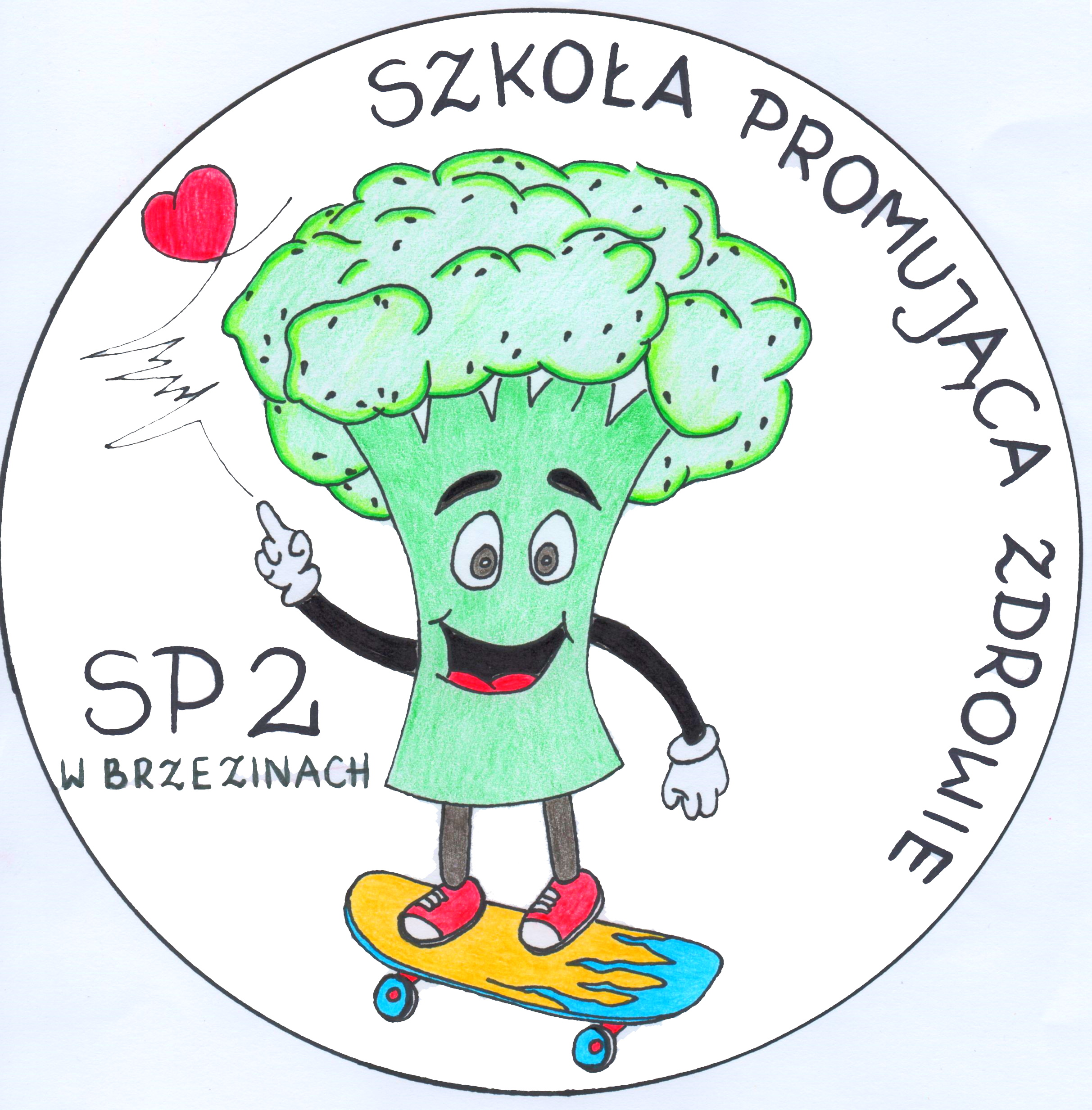                                                                                                                             B. Plan działańw okresie 2023/2024Cel:Poprawa relacji całej społeczności szkolnej.Kryterium sukcesu:50% uczniów po 9 miesiącach działań stwierdzi poprawę relacji między rówieśnikami Sposób sprawdzenia czy osiągnięto cel (sukces): Co wskaże, że osiągnięto cel?Osiągniecie celu wskażą ankiety przeprowadzone wśród uczniów i nauczycieli, relacje wychowawców, rozmowy z pracownikami szkoły.Jak sprawdzimy, czy osiągnięto cel?  Analiza ankiet, zaangażowanie uczniów w wykonywanie zadań, wywiady, obserwacje Kto i kiedy sprawdzi, czy osiągnięto cel?Osiągnięcie celu sprawdzi zespół SzPZ na przełomie maja i czerwca II. ZADANIAW ramach działań SzPZ będą realizowane programy i projekty: - Apteczka Pierwszej Pomocy Emocjonalnej- „Trzymaj formę”- „Między nami kobietkami” - działania policji związane z bezpieczeństwem- działania szkolnego koła wolontariatuEWALUACJA Informacje do ewaluacji pozyskiwane będą poprzez: - Analizę sprawozdań z poszczególnych działań i przeprowadzonych projektów- Opracowanie i analizę ankiet i testów oceniających skuteczność działań- Obserwację oczekiwanych zmian w postawach, wiedzy i zachowaniu uczniówNarzędzia ewaluacji będą skierowane do: - uczniów - nauczycieli i pozostałych pracowników szkoły, - rodziców i opiekunów Ewaluacja będzie przeprowadzona przez szkolny Zespół Szkoły Promującej Zdrowie Data: 14.06.2023                                                                                                                                     Podpis szkolnego koordynatora: Małgorzata CharążkaNazwa zadaniaKryterium sukcesuSposób realizacjiOkres/termin realizacjiWykonawcy/osobaodpowiedzialnaŚrodki/zasobySposób sprawdzenia wykonania zadaniaPrzygotowanie planu pracy na rok szkolny2023/2024Przyjęcie przez RadęPedagogicznąplanu pracy SzPZZaprezentowanie planuwrzesieńkoordynatorplan pracy zespołudokumentacja szkolnaZapoznanierodziców z planem pracy SzPZPrzekazanie informacji rodzicom podczas zebrańPlan pracy znajdzie się na stronie www szkoły.Rodzicom klas I zostanie przedstawiona koncepcja SzPZwrzesieńkoordynator wychowawcyWychowawca kl.1plan pracy nawww szkołyzakładka SzPZ na www szkołyprotokoły z zebrańIntegracja grupy rówieśniczej - Czy dobrze mnie znacie?100% uczniów w klasie  weźmie udział wzadaniu- zagadki i rebusy- quizy- zabawy integracyjne- ankietowanieW ciągu rokuPsycholog szkolny- karta pracy Centrum Kształcenia Nauczycieli LibrusDokumentacja szkolnaPoznawanie członków zespołu klasowego - Tego o mnie nie wiecie... 6 faktów na mój temat100% uczniów klasie weźmie udział wzadaniu- gry i zabawy dydaktyczne- kalambury- quiz wiedzyW ciągu rokuPsycholog szkolnykarta pracy Centrum Kształcenia Nauczycieli LibrusDokumentacja szkolnaAktywna przerwa - zagospodarowanie  długiej przerwy międzylekcyjnej.100% klas 4-8 przygotuje zabawę, układtaneczny- gry i zabawy ruchowe (korytarzowe i na świeżym powietrzu)- pląsy i układy taneczneW ciągu rokuWychowawca Nauczyciele wf uczniowieWg własnegopomysłuFotorelacjaStworzenie klasowego systemu udzielania pomocykoleżeńskiej100% klas stworzy własny klasowy system udzielania pomocyPraca na lekcji, forma plakatudo końca październikawychowawcaWspółpraca uczniowie wychowawca Zespół SzPZ zapozna się ztematemPrace na gazetce klasowejLekcje wychowawcze w klasach IV – VIII, zajęcia w edukacji wczesnoszkolnej na temat budowania pozytywnychrelacji służącychintegracji zespołuklasowego100% klas pozna sposoby budowania pozytywnych relacji w grupieTematy zrealizowane na godzinie zwychowawcą i w edukacji wczesnoszkolnejw ciągu rokuWychowawcypsycholog szkolnywg własnego pomysłu i potrzebZapis w e dzienniku„Namaluj emocje” Zadanieplastyczne dla klas 0-7Uczniowie dokonają wizualizacji swoich emocjiPraca na lekcji plastykiw ciągu roku  wych. kl.1 nauczyciel plastykiPlakaty, rysunkifotorelacjaOżywiamy emotki Rozmowa o uczuciachPraca plastyczna dla klas 1-8Uczniowie stworzą szkolną galerię emotekPraca na godzinie z wychowawcąmarzecwychowawcyWg własnego pomysłuGalerie na korytarzach szkolnych/ padletRealizacja projektu – Apteczka pierwszej pomocy emocjonalnej. Przyjaciele LippiegoCo najmniej 50% uczniów wie, gdzie zgłosić się po pomoc i jak radzić sobie z negatywnymi emocjamiRealizacja programu w wybranej klasie  w wymiarze 30 godz. zajęć wg profilaktyki zdrowia psychicznego2023/2024psycholog szkolnyProgram Apteczka pierwszej pomocy emocjonalnej. Przyjaciele LippiegoŚwiatowy Dzień UśmiechuCo najmniej 50% uczniów uczestniczy w projekcie, dba o pozytywne emocje- uśmiechowe powitanie- uśmiechowe wydarzeniach- uśmiechowe wyzwaniapaździernik 2023Samorząd UczniowskiFotorelacja na stronie internetowej szkoły i szkolnym FbŚwiatowy Dzień Życzliwości i PozdrowieńCo najmniej 50% uczniów uczestniczy w projekcie, dba o pozytywne emocje- tablica życzliwości- wspólne śniadanie- aktywności sportowe zacieśniające więzilistopad 2023psycholog szkolnaWg własnego pomysłuFotorelacja na stronie internetowej szkoły i szkolnym FbAkcja relacja – tydzień dbania o relacje. Kształtowanie dobrych relacji U-N, N-U, U-U, N-N, N-R poprzez aktywny udział całej społeczności szkolnej w imprezach integracyjnych i okolicznościowych wg kalendarza imprez i uroczystości szkolnych oraz wg harmonogramu wycieczekPoprawa stosunków międzyuczniowskich wśród co najmniej  50% skonfliktowanych uczniów- kolorowy tydzień- słodka/owocowa godzina wychowawcza- klasa (pomieszczenie) pełna relacji- dziwne nakrycie głowy- dzień bez plecakaI półrocze 2023/2024społeczność szkolnaWg własnego pomysłuObserwacje, wycieczki,fotorelacje z akcji szkolnychEuropejski Dzień Walki z Otyłością – poznajemy techniki relaksacyjne, pozbywamy się negatywnych myśli, dbamy o pozytywny nastrój.Co najmniej 80% uczniów uczestniczy w projekcieWarsztaty o technikach relaksacyjnych (samoregulacja)maj 2024wychowawcy, psycholog szkolnyFotorelacja na stronie internetowej szkoły i szkolnym profilu  FbUdział w różnych formach współpracy na rzecz innych: akcje charytatywne wolontariatu, Zajączek wielkanocny pomaga, Choinka dobrych sercCo najmniej 50% uczniów uczestniczy w projekcieWg potrzeb, akcje świąteczne na Wielkanoc i Boże Narodzenie oraz akcje koordynowane przez szkolne koło wolontariatu2023/2024Opiekunowie wolontariatu, wychowawcy świetlicy, pedagog szkolnyFotorelacja na stronie internetowej szkoły i szkolnym FbMonitorowanie samopoczucia/relacji  społeczności szkolnejAnkieta zostanie przeprowadzona dwukrotniePrzeprowadzenie i opracowanieankiety wśród uczniów, nauczycieli, pracowników,rodzicówpaździernik majZespół SzPZAnkiety SzPZWyniki zostaną umieszczone na www szkoły